Изделия электроустановочные, торговой марки "Feron": датчики движения и освещенности, серия (тип) SEN ДАТЧИК касания модель SEN34Инструкция по эксплуатации и технический паспортНазначение изделия:Датчик касания SEN34 предназначен для коммутации цепей переменного тока с номинальным напряжением 230В.Датчик предназначен для работы с лампами накаливания, а также с энергосберегающими и светодиодными лампами.Управление сенсорным выключателем происходит путем прикосновения к сенсору пальца руки.Датчик устанавливается на поверхность из нормально воспламеняемого материала.Датчик предназначен для использования только внутри помещений.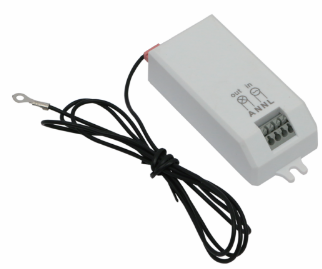 Технические характеристикиКомплектность-Датчик-Упаковка-Инструкция по эксплуатацииПринцип работы:Прикоснитесь пальцем руки к металлической или стеклянной поверхности, соединенной с металлическим кольцом сенсора, для «включения» датчика движения (подачи напряжения на нагрузку).Прикоснитесь пальцем руки еще раз для выключения.Установка Выключите питание.Извлеките выключатель из коробки и произведите его внешний осмотр.Зафиксируйте датчик на монтажной поверхности при помощи винтов или двухстороннего скотча.Присоедините провода питания и нагрузки к датчику согласно схеме подключения: контакты «L» и «N» подключаются к сети питания 230В, к контактам «A» и «N» подключается нагрузка.Включите питание и протестируйте датчик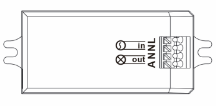 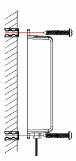 Тестирование- Включите питание- Прикоснитесь пальцем руки к металлической поверхности, соединенной с металлическим кольцом сенсора, датчик должен замкнуть цепь. Подключенные приборы должны включиться.- Повторно прикоснитесь пальцем руки, датчик должен разомкнуть цепь.Внимание!!!Не устанавливайте датчик вблизи приборов отопления или кондиционеров.Все работы должен производить квалифицированный электрик.Запрещается во избежание несчастных случаев производить ремонт, чистку сенсора без отключения напряжения в линии питания.Возможные неисправности:ХранениеДатчики хранятся в картонных коробках в ящиках или на стеллажах в сухих отапливаемых помещениях.ТранспортировкаДатчики в упаковке пригодны для транспортировки автомобильным, железнодорожным, морским или авиационным транспортом.Утилизация.Датчики утилизируются в соответствии с правилами утилизации бытовой электронной техники. СертификацияПродукция сертифицирована на соответствие требованиям ТР ТС 004/2011 «О безопасности низковольтного оборудования», ТР ТС 020/2011 «Электромагнитная совместимость технических средств», ТР ЕАЭС 037/2016 «Об ограничении применения опасных веществ в изделиях электротехники и радиоэлектроники». Продукция изготовлена в соответствии с Директивами 2014/35/EU «Низковольтное оборудование», 2014/30/ЕU «Электромагнитная совместимость».Информация об изготовителе и дата производстваСделано в Китае. Изготовитель: «NINGBO YUSING LIGHTING CO., LTD» Китай, No.1199, MINGGUANG RD.JIANGSHAN TOWN, NINGBO, CHINA/Нинбо Юсинг Лайтинг, Ко., № 1199, Минггуан Роуд, Цзяншань Таун, Нинбо, Китай. Филиалы завода-изготовителя: «Ningbo Yusing Electronics Co., LTD» Civil Industrial Zone, Pugen Village, Qiu’ai, Ningbo, China / ООО "Нингбо Юсинг Электроникс Компания", зона Цивил Индастриал, населенный пункт Пуген, Цюай, г. Нингбо, Китай; «Zheijiang MEKA Electric Co., Ltd» No.8 Canghai Road, Lihai Town, Binhai New City, Shaoxing, Zheijiang Province, China/«Чжецзян МЕКА Электрик Ко., Лтд» №8 Цанхай Роад, Лихай Таун, Бинхай Нью Сити, Шаосин, провинция Чжецзян, Китай.Уполномоченный представитель в РФ/Импортер: ООО «СИЛА СВЕТА» Россия, 117405, г. Москва, ул. Дорожная, д. 48, тел. +7(499)394-69-26.Дата изготовления нанесена на корпус изделия в формате ММ.ГГГГ, где ММ – месяц изготовления, ГГГГ – год изготовления.Гарантийные обязательстваГарантия на товар составляет 2 года (24 месяца) со дня продажи. Гарантия предоставляется на работоспособность электронных компонентов.Гарантийные обязательства осуществляются на месте продажи товара, Поставщик не производит гарантийное обслуживание розничных потребителей в обход непосредственного продавца товара.Началом гарантийного срока считается дата продажи товара, которая устанавливается на основании документов (или копий документов) удостоверяющих факт продажи, либо заполненного гарантийного талона (с указанием даты продажи, наименования изделия, даты окончания гарантии, подписи продавца, печати магазина).В случае отсутствия возможности точного установления даты продажи, гарантийный срок отсчитывается от даты производства товара, которая нанесена на корпус товара в виде надписи, гравировки или стикерованием. Если от даты производства товара, возвращаемого на склад поставщика прошло более двух лет, то гарантийные обязательства НЕ выполняются без наличия заполненных продавцом документов, удостоверяющих факт продажи товара.Гарантийные обязательства не выполняются при наличии механических повреждений товара или нарушения правил эксплуатации, хранения или транспортировки.Срок службы 7 лет.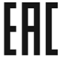 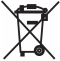 Напряжение питания230 ВЧастота электрической сети50/60 ГцРабочая температура-10…+40 °СМонтажная ширина, мм15Материал поверхности, через которую срабатывает датчикМеталл, стеклоТолщина поверхности, мм5Класс защитыIIТип климатического исполненияУХЛ4Степень защиты от пыли и влагиIP20Максимальная нагрузка800 Вт (лампы накаливания)Максимальная нагрузка200 Вт (энергосберегающие и светодиодные лампы)Вид неисправностиПричины неисправностиМеры по устранениюПодключенные приборы не работаютОтсутствие напряжения в сетиВключите напряжениеПодключенные приборы не работаютНеисправны подключенные приборыПроверить подключенные приборы и удалить неисправныеПодключенные приборы не работаютПлохой контакт металлического кольца сенсора и металлической поверхностиПроверьте контактПодключенные приборы не работаютНа датчик влияет тепло или кондиционерУстановите датчик в другое место.